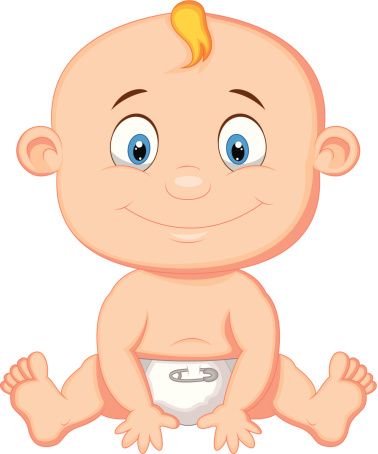 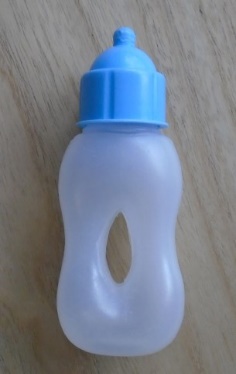 FannyQuand Fanny était un bébé, un bébé, un bébé,Quand Fanny était un bébé, elle faisait comme ça :Ouin, Ouin !! (Se frotter les yeux)Quand Fanny était une p'tite fille, une p'tite fille, une p'tite fille,Quand Fanny était une p'tite fille, elle faisait comme ça :Nananananèèèr e !!! (Tirer la langue)Quand Fanny était une jeune fille, une jeune fille, une jeune filleQuand Fanny était une jeune fille, elle faisait comme ça :Anhhhhhh !!!(Entortiller ses cheveux)Quand Fanny était une maman, une maman, une mamanQuand Fanny était une maman, elle faisait comme ça :Chut, bébé dort. (Le doigt sur la bouche)Quand Fanny était une grand-mère, une grand-mère, une grand-mèreQuand Fanny était une grand-mère, elle faisait comme ça :Aille, aille, aille, j'ai mal au dos, aille, aille, aille !!! (Se tenir le dos)